НЕГОСУДАРСТВЕННОЕ образовательное учреждение дополнительного профессионального образования «Экспертно-методический центр»Научно-издательский центр «Articulus-инфо»ПОЛОЖЕНИЕВсероссийский профессиональный конкурс мастерства и личных достижений«ЛУЧШИЕ МЕТОДИЧЕСКИЕ ИДЕИ ДЛЯ СОВРЕМЕННОГО ОБРАЗОВАНИЯ»на страницах альманаха «Азбука образовательного пространства»Негосударственное образовательное учреждение дополнительного профессионального образования «Экспертно-методический центр», издательство Альманаха «Азбука образовательного пространства» объявляет Всероссийский профессиональный конкурс мастерства и личных достижений «Лучшие методические идеи для современного образования» (далее Конкурс) с публикацией в Альманахе.Информация об учредителях:- Негосударственное образовательное учреждение дополнительного профессионального образования «Экспертно-методический центр», официально зарегистрированное в Министерстве Юстиции России некоммерческое образовательное учреждение повышения квалификации (Свидетельство о государственной регистрации некоммерческой организации № 1122100000582 выдано Министерством Юстиции Российской Федерации; Лицензия на образовательную деятельность № 1209 серии 21Л01 №0000654 от 27.10.2016 г.).- Альманах «Азбука образовательного пространства», Свидетельство о регистрации средства массовой информации: серия Эл № ФС 77660 от 31.01.2020.1. ОБЩИЕ ПОЛОЖЕНИЯПредседатель Конкурса – Ярутова Алла Николаевна, генеральный директор Негосударственного образовательного учреждения дополнительного профессионального образования «Экспертно-методический центр», член Гильдии экспертов в сфере профессионального образования.К участию в конкурсе приглашаются: преподаватели, педагоги-психологи, логопеды, дефектологи, методисты, социальные педагоги, воспитатели, мастера производственного обучения, музыкальные руководители, инструктора по физической культуре, логопеды, дефектологи, учителя технологии, педагоги дополнительного образования, музыкальные работники, руководители общеобразовательных организаций, организаций среднего профессионального образования, высшего образования, коррекционных образовательных учреждений и другие заинтересованные лица.ОБЪЕМ конкурсной работы – не ограничен!После оплаты организационного взноса необходимо уведомить Оргкомитет об оплате, выслав отсканированную квитанцию об оплате по факсу или на e-mail.Для участия в Конкурсе необходимо прислать на адрес редакции (articulus-info@mail.ru) авторскую анкету (Приложение) и конкурсную работу. 2. ПОДВЕДЕНИЕ ИТОГОВ КОНКУРСА2.1. Работа участника конкурса оценивается по критериям, определяемым экспертной комиссией.2.2. Конкурсанты, занявшие I, II, III места, награждаются дипломами Победителей и Призеров с указанием места; лауреаты награждаются дипломами Лауреатов». 3. Стоимость участия в Конкурсе 3.2. Требования к оформлению творческой работы для публикации в альманахеРаботы должны быть выполнены в редакторе Microsoft Word: ориентация листа – книжная, формат А4, поля по  по периметру страницы, шрифт Times New Roman, размер шрифта для всей работы – 14 пт, междустрочный интервал – 1,5 строки, выравнивание по ширине страницы, абзацный отступ –  (БЕЗ использования клавиш «Tab» или «Пробел»). Страницы НЕ нумеруются. Использование в тексте разрывов страниц НЕ допускается.ОБРАЗЕЦ ОФОРМЛЕНИЯМы будем Вам признательны, если в тексте будут отсутствоватьдвойные пробелы, знаки разрыва строки, автоматические переносы,разреженный или уплотненный межбуквенный интервал!!!РЕКВИЗИТЫ ДЛЯ ОПЛАТЫ ПРЕДОСТАВЛЯЮТСЯ АВТОРАМ ПОСЛЕ ОДОБРЕНИЯ И ПРИНЯТИЯ РАБОТЫ.После оплаты организационного взноса необходимо уведомить Оргкомитет об оплате, выслав отсканированную квитанцию об оплате по факсу или на e-mail.КОНТАКТНЫЕ ДАННЫЕ РЕДАКЦИИАдрес: г. Чебоксары, ул. К. Маркса, д. 52/2, офис 443, Негосударственное образовательное учреждениедополнительного профессионального образования«Экспертно-методический центр»Тел./факс: 8(8352) 64-03-07E-mail: articulus-info@mail.ru Сайты: еmc21.ru Контактные лица – Светлана Романовна, Татьяна Геннадьевна.ПРИЛОЖЕНИЕАВТОРСКАЯ АНКЕТАучастника Всероссийского профессионального конкурса мастерства и личных достижений«Лучшие методические идеи для современного образования»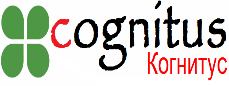 Международные и Всероссийскиенаучно-практические конференции, конкурсыE-mail: articulus-info@mail.ruОрганизационный взнос за участие в Конкурсе 280 руб.Организационный взнос за участие в Конкурсе и публикацию до 3 страниц390 руб. Стоимость публикации дополнительных страниц100 руб. за 1 страницуДиплом по итогам конкурсабесплатноСтоимость электронного авторского свидетельства о публикации в СМИ130 руб.Стоимость дополнительного:документа по итогам конкурса для соавтораавторского сертификата о публикации для соавторов (при наличии соавторов)70 руб.70 руб.Ф.И.О. автора/авторов (полностью)Место работы /учебы (название учреждения полностью, например, ФГБОУ ВПО «Чувашский государственный педагогический университет им. И.Я. Яковлева»).Возраст (для учащихся/студентов).Должность ФИО, должность руководителя (при наличии)Название творческой работы. Жанр публикацииКонтактный телефон (по которому можно дозвониться)E-mail (действующий)Имеется ли необходимость в получении дополнительного Диплома для соавтора. Стоимость 70 руб.Да/НетИмеется ли необходимость в получении электронного авторского свидетельства о публикации в СМИ Стоимость – 130 руб.Да/НетИмеется ли необходимость в получении Благодарственного письма.Формат – А4, электронный вид, стоимость – 130 руб.Да/НетУказать для кого _ФИО, должность